CURRICULUM VITAE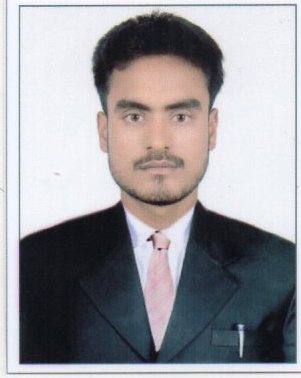 DURGESHE-mail- durgesh.392368@2freemail.com Carrer Objective :To take up a challenging career and grows with honesty, loyalty, good relationship and best performance and translate my experience, knowledge, skills and abilities into value for an organization.To participate as a team member in a dynamic work environment focused on promoting business growth by providing superior value and service.To obtain a responsible career in life where I could optimally utilized my education qualification as well as gained professional experience for making significant contribution in a progressive and dynamic organization.Educational Background :Post graduate (International Economics)Dr. Ram Manohar Lohiya Avadh University Faizabad Uttar Pradesh India.Jul 2015- Aug 2017Secondary Education Bharti Inter College Bikapur Faizabad Uttar Pradesh India,2011-2012 Electronic Data Processing KnowledgeM.S Office : Excellenet skills in editing typing and maintaining document,Power Point Presentaion : Extra ordinary skillsin creating power point presentation, Excellent presentaion skills.Excel Spreadsheets : Professionally trained in using MS EXCEL skills. Excellent skills to create andmaintain Excel sheets on daily basis.E-MAIL JAVAC+ LanguageDate of Birth		:	15-04-1995Gender		:	MaleMarital Status	:	SingleNationality		:	IndianHindi : Mother TongueEnglish : Fluent in speaking and writingWill be provided on demandDECLARATION	I hereby, declare that all the information given above is true  & correct to the best  of my knowledge. DATE :PLACE :                                                                                              DURGESH 